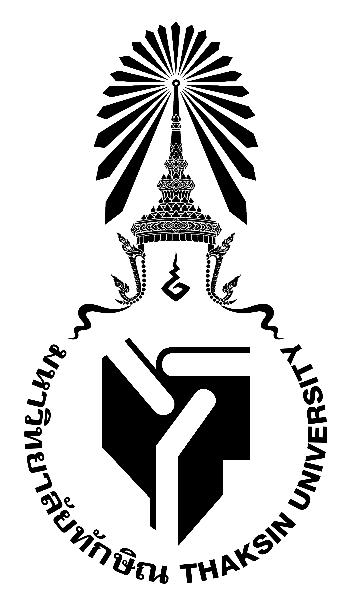 มคอ. 5 รายงานผลการดำเนินการของรายวิชา(Course Report)รหัสวิชา 0308232   ภาษาอังกฤษสำหรับครู(English for Language Teachers)รายวิชานี้เป็นส่วนหนึ่งของหลักสูตร กศบ.   สาขาวิชาภาษาอังกฤษหลักสูตรใหม่/หลักสูตรปรับปรุง  พ.ศ.2560คณะศึกษาศาสตร์มหาวิทยาลัยทักษิณสารบัญรายงานผลการดำเนินการของรายวิชา(Course Report)หมวด 1 ข้อมูลทั่วไป1.  รหัส: 			0308232 	ชื่อรายวิชา: 			English Language for Teachers	จำนวนหน่วยกิต: 		2 (1-2-3) 	รายวิชาที่ต้องเรียนมาก่อน:	ไม่มี 	รายวิชาที่เรียนพร้อมกัน:	ไม่มี 
คำอธิบายรายวิชา: Thai การใช้ภาษาอังกฤษเพื่อพัฒนาทักษะการสื่อสารด้านการฟัง การพูด การอ่าน  การเขียนในบริบทที่เกี่ยวข้องกับวิชาชีพครู วัฒนธรรมกับการใช้ภาษาอังกฤษเพื่อการสื่อความหมายอย่างถูกต้องในการอยู่ร่วมกันอย่างสันติในสังคมพหุวัฒนธรรมEnglishUse of English language through develop communicative skills in terms of listening, speaking, reading and writing skills in professional teacher contexts; culture and correct use of English language communication for living together peacefully in multicultural society2. รายวิชาที่ต้องเรียนมาก่อน: ไม่มี่หมวดที่ 2 การจัดการเรียนการสอนที่เปรียบเทียบกับแผนการสอนรายงานชั่วโมงการสอนจริงเทียบกับแผนการสอน2. หัวข้อที่สอนไม่ครอบคลุมตามแผน 3. ประสิทธิผลของวิธีสอนที่ทำให้เกิดผลการเรียนรู้ตามที่ระบุในรายละเอียดของรายวิชา4. ข้อเสนอการดำเนินการเพื่อปรับปรุงวิธีสอนประชุมแลกเปลี่ยนความคิดเห็นระหว่างผู้สอนเพื่อหาแนวทางปรับปรุงในการปรับ มคอ ครั้งต่อไปหมวดที่ 3 สรุปผลการจัดการเรียนการสอนของรายวิชา1. จำนวนนิสิตที่ลงทะเบียนเรียน (ณ วันหมดกำหนดการเพิ่มถอน)	                   38      คน2. จำนวนนิสิตที่คงอยู่เมื่อสิ้นสุดภาคเรียน				     38       คน3. จำนวนนิสิตที่ถอน (W)						             -             คน4. อื่น ๆ (ถ้ามี)5. การกระจายของระดับคะแนน (เกรด) : จำนวนและร้อยละของนิสิตในแต่ละระดับคะแนน5. ปัจจัยที่ทำให้ระดับคะแนนผิดปกติ (ถ้ามี)ไม่มี6. ความคลาดเคลื่อนจากแผนการประเมินที่กำหนดไว้ในรายละเอียดรายวิชา : จากแผนการประเมินในมคอ. 3 หมวดที่ 5 ข้อ 27. การทวนสอบผลสัมฤทธิ์ของนิสิต (ให้อ้างอิงจาก มคอ. 2 และ มคอ.3 หมวดที่ 7)หมวดที่ 4 ปัญหาและผลกระทบต่อการดำเนินการประเด็นด้านทรัพยากรประกอบการเรียนการสอนและสิ่งอำนวยความสะดวกประเด็นด้านการบริหารและองค์กรหมวดที่ 5 การประเมินรายวิชาผลการประเมินรายวิชาโดยนิสิต (แนบเอกสาร)1.1  ข้อวิพากษ์ที่สำคัญจากผลการประเมินโดยนิสิต  ความเห็นของอาจารย์ผู้สอนต่อข้อวิพากษ์ตามข้อ 1.1ให้กำลังใจผู้เรียนอดทนและหาแนวทางเพื่อปรับปรุงการเรียนรู้อย่างต่อเนื่องผลการประเมินรายวิชาโดยวิธีอื่นข้อวิพากษ์สำคัญจากผลการประเมินโดยวิธีอื่น   -ความเห็นของอาจารย์ผู้สอนต่อข้อวิพากษ์ตามข้อ 2.1 -หมวดที่ 6 แผนการปรับปรุง1. ความก้าวหน้าของการปรับปรุงการเรียนการสอนตามที่เสนอในรายงานของรายวิชาครั้งที่ผ่านมา2. การดำเนินการด้านอื่น ๆ ในการปรับปรุงรายวิชา ปรับเนื้อหาให้ทันกับเหตุการณ์ปัจจุบันในส่วนที่เกี่ยวข้องกับวิชาชีพครูข้อเสนอแผนการปรับปรุงสำหรับภาคการศึกษา/ปีการศึกษาต่อไป4. ข้อเสนอแนะของอาจารย์ผู้รับผิดชอบรายวิชาต่ออาจารย์ผู้รับผิดชอบหลักสูตรปรับปรุงการจัดการเรียนรู้ให้เข้ากับยุคดิจิทัลหมวด หน้าหมวดที่ 1ข้อมูลทั่วไป	2หมวดที่ 2การจัดการเรียนการสอนที่เปรียบเทียบกับแผนการสอน3หมวดที่ 3สรุปผลการจัดการเรียนการสอนของรายวิชา11หมวดที่ 4ปัญหาและผลกระทบต่อการดำเนินการ13หมวดที่ 5การประเมินผล14หมวดที่ 6แผนการปรับปรุง15สัปดาห์ที่หัวข้อ/รายละเอียดจำนวนชั่วโมงตามแผนการสอนจำนวนชั่วโมงตามแผนการสอนจำนวนชั่วโมงที่สอนจริงจำนวนชั่วโมงที่สอนจริงความแตกต่าง (%)เหตุผล (หากความแตกต่างเกิน 25%)สัปดาห์ที่หัวข้อ/รายละเอียดบรรยายปฏิบัติการบรรยายปฏิบัติการความแตกต่าง (%)เหตุผล (หากความแตกต่างเกิน 25%)1Course OrientationChapter 1: Factors affecting success in school Part 1: Secrets of success in schoolTeachersPresentation- factors affecting students' success in school12122Reading:  Factors affecting success in school by guessing meaning from Context and getting main ideas12123Part 2: Why do you think some students do better in school than others?Reading comprehension: Engaging learnersVocabulary: Related to Engaging learners12124Part 2: Grit: The key to successReading comprehension: GritWriting: Describing, vein diagram to describe the factor affecting students' success in school12125Chapter 2: Digital Technology and educationPart 1: Is online gaming good for you?- Reflecting on own experiences Reading: facts and opinionWriting:   Opinion paragraphPresentation: Online GamesVocabulary: Related to Online games12126Part 1: Gaming can make a better worldReading comprehension- Analyzing pros and cons- Reflecting on own experiences12127Part 2: Which games are created for education?-Brain storming- Presentation: Games for education12128Part 2: Practice making and using games for class/ education- Game presentation12129สอบกลางภาคสอบกลางภาคสอบกลางภาคสอบกลางภาคสอบกลางภาคสอบกลางภาคสอบกลางภาค10Chapter 3: Integration of English with contentsPart 1: Classroom language for teachers and Classroom language for students121211Part 1:  Classroom language for students121212Part 2: - Concepts of contentsand language integrated learning (CLIL)- Designing a lesson integrating CLIL121213Presentation of CLIL lesson (Teaching practice)121214Chapter 4: Academic PresentationPart 1: Elements of academic presentation121215Part 2: English for Academic presentationPart 3: Academic presentation practice121216Part 3: Academic presentation practice1212รวมจำนวนชั่วโมงตลอดภาคเรียนรวมจำนวนชั่วโมงตลอดภาคเรียน15301530สัปดาห์ที่หัวข้อที่สอนไม่ครอบคลุมตามแผนการสอนนัยสำคัญของหัวข้อที่สอนไม่ครอบคลุมตามแผนการสอนแนวทางชดเชยผลการเรียนรู้วิธีสอนที่ระบุในรายละเอียดรายวิชาประสิทธิผลประสิทธิผลปัญหาของการใช้วิธีสอน (ถ้ามี)พร้อมข้อเสนอแนะในการแก้ไข
(พร้อมอธิบายเหตุผลว่ามีประสิทธิผลหรือไม่มีประสิทธิผลอย่างไร)ผลการเรียนรู้วิธีสอนที่ระบุในรายละเอียดรายวิชามีไม่มีปัญหาของการใช้วิธีสอน (ถ้ามี)พร้อมข้อเสนอแนะในการแก้ไข
(พร้อมอธิบายเหตุผลว่ามีประสิทธิผลหรือไม่มีประสิทธิผลอย่างไร)คุณธรรม จริยธรรม-ทำข้อตกลงเรื่องการเข้าชั้นเรียน-การแสดงความคิดเห็นในเรื่องความมีวินัย ใฝ่รู้ แสวงหาข้อมูล ความซื่อสัตย์ ความรับผิดชอบและความมีน้ำใจ-การปฏิบัติตนอันเป็นแบบอย่างที่ดีของอาจารย์ผู้สอน/ต้องมีการทำแบบสังเกตบันทึกพฤติกรรมผู้เรียนเพื่อพัฒนาให้เป็นสมรรถนะของผู้เรียนความรู้การบรรยาย การอภิปราย การศึกษาค้นคว้าเพิ่มเติมและนำเสนอในรูปแบบ0ral presentation และจัดทำรายงาน การเชิญวิทยากรมาบรรยายเพิ่มเติม/เน้นการสืบค้นที่เป็นระบบมากกว่านี้ทักษะทางปัญญาใช้กระบวนการกลุ่มในการอภิปราย สะท้อนความคิด การวิเคราะห์ สังเคราะห์ และวิพากษ์วิจารณ์จากประสบการณ์ แนวคิด ทฤษฎี งานวิจัย ด้านการสรรหาและการจัดวางตำแหน่ง/เพิ่มการสะท้อนความคิดผลที่ได้จากการทำงานกลุ่มทักษะความสัมพันธ์ระหว่างบุคคลและความรับผิดชอบทำกิจกรรมกลุ่มในลักษณะต่างๆทั้งในชั้นเรียนและนอกชั้นเรียน/เพิ่มการสะท้อนคิดการทำงานกลุ่มลักษณะต่างๆเพื่อหาข้อดีและข้อด้อยทักษะการวิเคราะห์เชิงตัวเลข การสื่อสาร และการใช้เทคโนโลยีสารสนเทศใช้ Power point ประกอบการบรรยาย  ผู้เรียนทำรายงานโดยการค้นคว้าข้อมูลจากแหล่งต่างๆทั้งระบบอิเล็กทรอนิคและสิ่งตีพิมพ์/เพิ่มการสะท้อนคิดวิธีการสืบค้นแหล่งสืบค้นและการแลกเปลี่ยนข้อมูลในการสืบค้นและความยน่าเชื่อถือที่นิสิตพบว่ามประสิทธิภาพทักษะการเรียนรู้สอนโดยใช้ Power point ประกอบการบรรยาย และใช้กิจกรรมบทบาทสมมติ/เพิ่มการเสนอทางเลือกจากความคิดเห็นของนิสิตด้านการจัดการเรียนรู้ระดับคะแนน (เกรด)ช่วงคะแนนจำนวนร้อยละA80 ขึ้นไป--B+75-79410.53B70-741436.84C+65-69615.79C60-64718.42D+55-59513.16D50-5412.63F0- 4912.63VG---G---S---U---I---IP---      6.1 ความคลาดเคลื่อนด้านกำหนดเวลาการประเมิน      6.1 ความคลาดเคลื่อนด้านกำหนดเวลาการประเมิน      6.1 ความคลาดเคลื่อนด้านกำหนดเวลาการประเมินความคลาดเคลื่อนเหตุผลเหตุผล---      6.2 ความคลาดเคลื่อนด้านวิธีการประเมินผลการเรียนรู้ (ถ้ามี)      6.2 ความคลาดเคลื่อนด้านวิธีการประเมินผลการเรียนรู้ (ถ้ามี)      6.2 ความคลาดเคลื่อนด้านวิธีการประเมินผลการเรียนรู้ (ถ้ามี)ความคลาดเคลื่อนความคลาดเคลื่อนเหตุผล---วิธีการทวนสอบสรุปผล- สาขาตั้งคณะกรรมการในสาขาวิชา ตรวจสอบผลการประเมินการเรียนรู้ของนักศึกษา โดยตรวจสอบข้อสอบรายงาน วิธีการให้คะแนนสอบ และการให้คะแนนพฤติกรรม- มีการทวนสอบการให้คะแนนการตรวจผลงานของนิสิตโดยกรรมการวิชาการประจำคณะผลสัมฤทธิ์การเรียนของนิสิตเป็นไปตามเป้าประสงค์ที่วางไว้ปัญหาในการใช้แหล่งทรัพยากรประกอบการเรียนการสอน (ถ้ามี)ผลกระทบ--ปัญหาด้านการบริหารและองค์กร (ถ้ามี)ผลกระทบต่อผลการเรียนรู้ของนิสิต-เพิ่มเติม1. ตั้งใจสอน และใส่ใจต่อนิสิตมาก 	แผนการปรับปรุงผลการดำเนินการเหตุผล(ในกรณีที่ไม่ได้ปรับปรุง หรือปรับปรุงแต่ไม่เสร็จสมบูรณ์)ปรับวิธีสอนเพิ่มเติมสื่อที่เป็นดิจิทัลให้มากขึ้นเตรียมสื่อเพิ่มและปรับวิธีสอนอย่างต่อเนื่องข้อเสนอ กำหนดเวลาที่แล้วเสร็จผู้รับผิดชอบเพิ่มเติมการสอนเชิงรุกก่อนภาคเรียนที่ 1 ปีการศึกษา 2563ดร.ศิริรัตน์ สินประจักษ์ผล และดร.ณัฐนันท์ ทองมากชื่ออาจารย์ผู้รับผิดชอบรายวิชาชื่ออาจารย์ผู้รับผิดชอบรายวิชาชื่ออาจารย์ผู้รับผิดชอบรายวิชาลงชื่อ………………………….………… (ดร.ศิริรัตน์ สินประจักษ์ผล)ลงชื่อ………………………….………… (ดร.ศิริรัตน์ สินประจักษ์ผล)                  วันที่รายงาน                  วันที่รายงาน           12 มีนาคม 2563ชื่อประธานหลักสูตร/เลขานุการกรรมการประจำหลักสูตรชื่อประธานหลักสูตร/เลขานุการกรรมการประจำหลักสูตรชื่อประธานหลักสูตร/เลขานุการกรรมการประจำหลักสูตรลงชื่อ………………………….…………(…………………………)ลงชื่อ………………………….…………(…………………………)วันที่รับรายงานวันที่รับรายงาน....................................................................